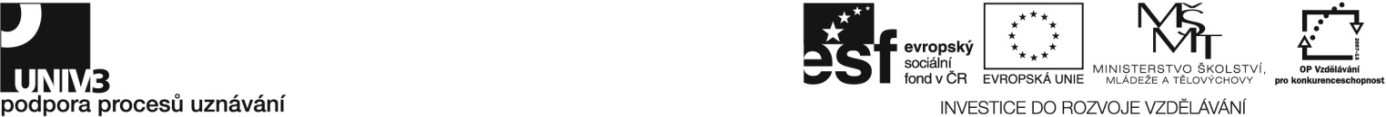 Konkrétní zadání41-057-H Hodnotitel vína Zadání pro účastníky ověřování Písemná zkouška Vyjmenujte základní oxidanty a antioxidanty ve víně.Uveďte rozdíl mezi celkovým obsahem oxidu siřičitého a volným oxidem siřičitým.Charakterizujte základní kyseliny v moštu a víně.Charakterizujte a vyjmenujte základní kmeny bakterií v moštu.Praktická zkouška Seřaďte pět roztoků dle stoupající intenzity barvy.Určete ze tří předložených roztoků, který je čirý, perlivý a zakalený.Pojmenujte vůně u pěti předložených vzorků.Seřaďte čtyři vzorky dle vzrůstající intenzity vůně.Určete základní chutě u čtyř předložených vzorků.Rozpoznejte a určete dva shodné vzorky v pěti po sobě jdoucích vzorcích.Určete, který z předložených dvou vzorků je intenzivnější na chuti. Posuďte senzoricky čtyři označené vzorky vína – Tramín červený, Ryzlink rýnský, Moravský muškát, Chardonnay a po uplynutí časového limitu pěti minut pojmenujte tyto vzorky, ale neoznačené.Určete ze dvou vzorků bílých vín to s vyšší koncentrací zbytkového cukru a ve druhé sadě ze dvou vzorků červených vín to s vyšší koncentrací kyselin.Určete po uplynutí časového intervalu deseti minut po ochutnání prvního vzorku bílého jakostního vína, zda druhý předložený vzorek vína je stejný či nikoliv.Vyhodnoťte u pěti vzorků červených vín, zda vzorek odpovídá či neodpovídá deklarovanému označení odrůdy.Určete ve třech předložených vzorcích vín vzorek s vadou a popište, o jakou vadu nebo chorobu se jedná.Ohodnoťte 100 bodovým systémem pět vzorků předložených přívlastkových vín a popište slovně kvalitu předloženého vzorku.Soupis materiálního a technického zabezpečení pro zajištění ověřování Odpovídající vybavení degustační místnosti podle příslušné normy ČSN ISO 8589:1993, dokument EA -4/09.Vzorky různé intenzity barvy.Čirý, perlivý a zakalený vzorek.Vzorky různé vůně a různé intenzity vůně.Vzorky různých chutí.Vzorek vín odrůd Tramín červený, Ryzlink rýnský, Moravský muškát, Chardonnay.Vzorky vín různé koncentrace zbytkového cukru a kyselin.Vzorky červených vín různých odrůd a jakosti.Vzorek s vadou vína.Záznam pro 100 bodové hodnocení vín.Souprava pro stanovení hodnoty oxidu siřičitého ve víně.Souprava pro stanovení celkových kyselin ve víně a moštu. Kontrola dodržení časového limitu Činnost podle zadáníČasový limit (v min.)Písemná zkouška (včetně písemného testu) 40Praktická zkouška200Doba trvání zkoušky (3,5 až 4 hodiny) 240 min. 